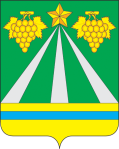 АДМИНИСТРАЦИЯ МУНИЦИПАЛЬНОГО ОБРАЗОВАНИЯ КРЫМСКИЙ РАЙОНПОСТАНОВЛЕНИЕот 30.06.2021 	                    № 1857город КрымскОб утверждении порядка установления, изменения, отмены муниципальных маршрутов регулярных перевозок в границах одного сельского поселения, в границах двух и более поселений муниципального образования Крымский районВ соответствии с Федеральными законами от 6 октября 2003 года                      № 131 - ФЗ «Об общих принципах организации местного самоуправления                   в Российской Федерации», от 13 июля 2015 года № 220 - ФЗ «Об организации регулярных перевозок пассажиров и багажа автомобильным транспортом                и городским наземным электрическим транспортом в Российской Федерации                и о внесении изменений в отдельные законодательные акты Российской Федерации», Законом Краснодарского края от 21 декабря 2018 года                              № 3931 - КЗ «Об организации регулярных перевозок пассажиров и багажа автомобильным транспортом и городским наземным электрическим транспортом в Краснодарском крае», п о с т а н о в л я ю:1. Утвердить порядок установления, изменения, отмены муниципальных маршрутов регулярных перевозок в границах одного сельского поселения, в границах двух и более поселений муниципального образования Крымский район (приложение).2. Отделу по взаимодействию со СМИ администрации муниципального образования Крымский район (Безовчук) обнародовать настоящее постановление путем размещения на официальном сайте администрации муниципального образования Крымский район www.krymsk-region.ru, зарегистрированном в качестве средства массовой информации.3. Контроль за исполнением настоящего постановления возложить                  на заместителя главы муниципального образования Крымский район             С.Д.Казанжи.4. Постановление вступает в силу со дня обнародования.Первый заместитель главы муниципальногообразования Крымский район                                                                 В.Н.ЧерникПРИЛОЖЕНИЕ 1к постановлению администрации муниципального образования Крымский районот ____________ № ____ПОРЯДОКустановления, изменения, отмены муниципальных маршрутов регулярных перевозок в границах одного сельского поселения, в границах двух и более поселений муниципального образования Крымский район1. Общие положения.1.1. Порядок установления, изменения, отмены муниципальных маршрутов регулярных перевозок в границах одного сельского поселения, в границах двух и более поселений муниципального образования Крымский район                         (далее - Порядок) разработан в соответствии с Федеральным законом                               от 13 июля 2015 года № 220 - ФЗ «Об организации регулярных перевозок пассажиров и багажа автомобильным транспортом и городским наземным электрическим транспортом в Российской Федерации и о внесении изменений в отдельные законодательные акты Российской Федерации»                                     (далее - Федеральный закон № 220 - ФЗ), Законом Краснодарского края                        от 21 декабря 2018 года № 3931 - К3 «Об организации регулярных перевозок пассажиров и багажа автомобильным транспортом и городским                         наземным электрическим транспортом в Краснодарском крае»                                                (далее - Закон Краснодарского края № 3931 - КЗ) и регулирует вопросы установления, изменения, отмены муниципальных маршрутов регулярных перевозок в границах  одного сельского поселения, в границах двух                               и более поселений муниципального образования Крымский район                                           (далее - маршрут регулярных перевозок).1.2. Уполномоченным органом администрации на осуществление функций по организации регулярных перевозок в границах одного сельского поселения, в границах двух и более поселений муниципального образования Крымский район, является управление по вопросам жизнеобеспечения, транспорта, связи и экологической безопасности администрации муниципального образования Крымский район (далее - уполномоченный орган).1.3. Настоящий Порядок не распространяется на правоотношения, связанные с временным прекращением, изменением движения на участках дорог и улиц, по которым проходят схемы движения (путь следования) маршрутов регулярных перевозок, при проведении мероприятий                                  по строительству, реконструкции, ремонту автомобильных дорог, улиц, объектов транспортной инфраструктуры, дорожно-транспортных происшествий.2. Цели и задачи Порядка2.1.  Порядок разработан в целях обеспечения безопасности перевозок пассажиров и багажа автомобильным транспортом общего пользования                       в границах одного сельского поселения, в границах двух и более поселений муниципального образования Крымский район, качества транспортного обслуживания, оптимизации маршрутной сети, максимального удовлетворения потребностей населения в транспортных услугах, равноправной конкуренции на рынке транспортных услуг.2.2. Основными задачами настоящего Порядка является удовлетворение потребности населения в регулярных перевозках, повышения культуры                   и качества обслуживания пассажиров, обеспечения безопасности перевозок.3. Установление, изменение маршрута регулярных перевозок.3.1. Маршрут регулярных перевозок устанавливается, изменяется                         по инициативе уполномоченного органа и (или) по предложению юридического лица, индивидуального предпринимателя или уполномоченного участника договора простого товарищества, имеющих намерение осуществлять регулярные перевозки или осуществляющих регулярные перевозки по данному маршруту регулярных перевозок в следующих случаях:а) наличия потребности населения в перевозках, подтверждённой обследованием пассажиропотока;б) поступления заявлений с обоснованием необходимости установления, изменения маршрута регулярных перевозок.3.2. Юридическое лицо, индивидуальный предприниматель или уполномоченный участник договора простого товарищества, предложившие установить или изменить маршрут регулярных перевозок, представляют                   в уполномоченный орган заявление в письменной форме об установлении, изменении маршрута регулярных перевозок, которое включает в себя информацию, предусмотренную пунктом 3.3 раздела 3 настоящего Порядка.3.3. В заявлении об установлении, изменении маршрута регулярных перевозок должна быть указана следующая информация:а) наименование (для юридического лица), фамилия, имя отчество (при наличии) для индивидуального предпринимателя, идентификационный номер налогоплательщика, почтовый/юридический адрес, контактный номер телефона;б) номер и дата выдачи лицензии на осуществление деятельности                          по перевозкам пассажиров автомобильным транспортом, оборудованным                для перевозок более восьми человекв) порядковый, регистрационный номер, наименование маршрута регулярных перевозок с указанием наименований начального остановочного пункта и конечного остановочного пункта;г) протяжённость маршрута регулярных перевозок;д) планируемый вид регулярных перевозок по маршруту регулярных перевозок;е) сведения об остановочных пунктах по маршруту регулярных перевозок;ж) наименование улиц и автомобильных дорог, по которым предполагается движение транспортных средств между остановочными пунктами;з) класс, вид, максимальное количество транспортных средств, согласно Федеральному закону № 220 - ФЗ, с указанием марки, номинальной вместимости, экологических характеристик транспортных средств.и) планируемое расписание движения по маршруту регулярных перевозок.3.4. В случае, если заявление об установлении или изменении маршрута регулярных перевозок представлено уполномоченным участником договора простого товарищества, информация, предусмотренная подпункта «а», «б» пункта 3.3 раздела 3 настоящего Порядка указываются в отношении каждого участника договора простого товарищества. К указанному заявлению прилагается копия договора простого товарищества.3.5. Форма заявления об установлении, изменении маршрута регулярных перевозок устанавливается Приложением №3 данного постановления.3.6. К заявлению об установлении, изменении маршрута регулярных перевозок должны быть приложены следующие документы:а) данные обследования пассажиропотока (листы опроса населения)                          с приложением прогнозируемого уровня пассажиропотока;3.7. Маршрут регулярных перевозок устанавливается, изменяется                       по инициативе уполномоченного органа при наличии документов, предусмотренных подпунктом «а» пункта 3.6 раздела 3 настоящего Порядка.3.8. По итогам рассмотрения заявления об установлении, изменении маршрута регулярных перевозок, и приложенных к нему документов уполномоченным органном в срок, не превышающий тридцати дней со дня приёма заявления и приложенных к нему документов принимается решение:а) об установлении, изменении маршрута регулярных перевозок. При этом, в случае принятия решения об изменении количества транспортных средств              на маршруте регулярных перевозок класс транспортных средств                                на дополнительные транспортные средства определяется с учётом: характеристик транспортных средств, влияющих на качество регулярных перевозок, если такие характеристики предусмотрены муниципальным контрактом, либо конкурсной заявкой юридического лица, индивидуального предпринимателя или уполномоченного участника договора простого товарищества; изменений пассажиропотока на маршруте регулярных перевозок, исключающих использование транспортных средств с превышением номинальной вместимости;б) об отказе в установлении, изменении маршрута регулярных перевозок.3.9. Основанием для отказа в установлении, изменении маршрута регулярных перевозок является:а) в заявлении об установлении, изменении маршрута регулярных перевозок и представленных к нему документах указаны недостоверные сведения, представлены нечитаемые документы, документы с исправлениями;б) отсутствие документов, наличие которых предусмотрено пунктом 3.6 раздела 3 настоящего Порядка;в) данный маршрут регулярных перевозок не соответствует требованиям, установленным правилами обеспечения безопасности перевозок пассажиров                 и багажа автомобильным транспортом и городским наземным электрическим транспортом;г) отсутствие потребности населения в перевозках, в связи с устойчивым пассажиропотоком на установленном маршруте регулярных перевозок,д) отсутствие экономического эффекта в случае установления, изменения маршрута регулярных перевозок;е) планируемое расписание не соответствует требованиям к расписаниям отправления транспортных средств, установленным Законом Краснодарского края № 3931 - КЗ;ж) у юридического лица, индивидуального предпринимателя или хотя бы       у одного из членов простого товарищества, указанных в заявлении                                 об установлении или изменении маршрута регулярных перевозок, имеется задолженность по уплате административного штрафа, который назначен                     за совершение административного правонарушения в области транспорта или дорожного движения в соответствии с Кодексом Российской Федерации                        об административных правонарушениях, по которому срок оплаты истек                     и не обжалован в установленном законом порядке.3.10. Решение об установлении, изменении маршрута регулярных перевозок, об отказе в установлении, изменении маршрута регулярных перевозок оформляется уполномоченным органом в виде уведомления                       по форме согласно приложению к настоящему Порядку и направляется              в течение пяти дней со дня принятия указанного решения юридическому лицу, индивидуальному предпринимателю или уполномоченному участнику договора простого товарищества, предложивших установить, изменить маршрут регулярных перевозок. В уведомлении об отказе в установлении, изменении маршрута регулярных перевозок указывается мотивированное обоснование причин отказа.3.11. Уполномоченный орган размещает на официальном сайте администрации в информационно-телекоммуникационной сети "Интернет" информацию о принятом решении об установлении, изменении маршрута регулярных перевозок в течение десяти дней со дня принятия этого решения.3.12. В случае принятия решения об установлении, изменении маршрута регулярных перевозок уполномоченным органом в течение 10 дней соответствующие сведения вносятся в реестр. Ведение реестра осуществляется в соответствии с Федеральным законом № 220 - ФЗ.3.13. Маршрут регулярных перевозок считается установленным или изменённым со дня включения предусмотренных пунктами 1 - 11 части                       1 статьи 26 Федерального закона № 220 - ФЗ сведений о данном маршруте регулярных перевозок в реестр.3.14. Если меньшие сроки не согласованы с юридическим лицом, индивидуальным предпринимателем или уполномоченным участником договора простого товарищества, которым выдано свидетельство                           об осуществлении перевозок по маршруту регулярных перевозок, в течение срока действия такого свидетельства решение об изменении либо отмене соответствующего маршрута регулярных перевозок по инициативе администрации принимается не позднее чем за сто восемьдесят дней до дня окончания срока действия такого свидетельства и вступает в силу по окончании срока действия такого свидетельства.3.15. В течение шестидесяти дней со дня принятия решения предусмотренного пунктом 3.14 раздела 3 настоящего Порядка решения                        об изменении маршрута регулярных перевозок юридическое лицо, индивидуальный предприниматель, уполномоченный участник договора простого товарищества, которым выданы свидетельства об осуществлении перевозок по данным маршрутам, обязаны обратиться в уполномоченный орган с заявлениями о продлении действия таких свидетельств и карт данных маршрутов на следующий срок в соответствии с принятым решением.3.16. В случае возникновения чрезвычайной ситуации, вызвавшей ограничение движения транспортных средств по автомобильным дорогам или по размещенным на них искусственным дорожным сооружениям, юридическое лицо, индивидуальный предприниматель или уполномоченный участник договора простого товарищества, осуществляющие регулярные                       перевозки по муниципальным маршрутам регулярных перевозок, вправе                               изменить данный маршрут на срок до тридцати дней по согласованию                            с уполномоченным органом администрации. Юридическое лицо, индивидуальный предприниматель или уполномоченный участник договора простого товарищества обязаны уведомить о таком изменении уполномоченный орган в течение двух дней с момента наступления такого события. В случае если вышеуказанное изменение повлекло за собой изменение стоимости проезда, юридическое лицо, индивидуальный предприниматель или уполномоченный участник договора простого товарищества, осуществляющие регулярные перевозки по муниципальному маршруту регулярных перевозок, обязаны в течение двух дней с момента такого изменения направить                             в уполномоченный орган копию приказа об установлении стоимости проезда.3.17. Переоформление свидетельства об осуществлении перевозок, карт маршрута регулярных перевозок осуществляется уполномоченным органом               в течение пяти дней со дня обращения с соответствующим заявлением юридического лица, индивидуального предпринимателя, уполномоченного участника договора простого товарищества, которым было выдано данное свидетельство.При этом карта маршрута выдаётся на каждое транспортное средство, используемое для регулярных перевозок по соответствующему маршруту регулярных перевозок. Количество таких карт маршрута регулярных перевозок должно соответствовать максимальному количеству транспортных средств, указанному в реестре.4. Отмена маршрута регулярных перевозок.4.1. Предложения по отмене маршрута регулярных перевозок могут вноситься органами местного самоуправления, юридическими лицами, индивидуальными предпринимателями, уполномоченным участником договора простого товарищества.4.2. Основанием для отмены маршрута регулярных перевозок является:а) отсутствие возможности обеспечить безопасность движения на данном маршруте;б) реализация положений документа планирования регулярных перевозок.4.3. Решение об отмене маршрута регулярных перевозок принимается уполномоченным органом.4.4. О принятом решении уполномоченный орган обязан уведомить юридическое лицо, индивидуального предпринимателя, уполномоченного участника договора простого товарищества, осуществляющих регулярные перевозки по соответствующему маршруту регулярных перевозок, не позднее ста восьмидесяти дней до дня вступления указанного решения в силу.4.5. Маршрут регулярных перевозок считается отменённым со дня исключения сведений о данном маршруте из реестра.5. Порядок обжалования действий (бездействия) и решений, осуществляемых при установлении, изменении, отмены маршрутоврегулярных перевозок.5.1. Решения, действия (бездействие) уполномоченного органа могут быть обжалованы в администрацию муниципального образования Крымский район либо в суд.5.2. Рассмотрение обращения в администрации осуществляется в срок,               не превышающий 30 календарных дней с момента получения обращения.Начальник управления по вопросам жизнеобеспечения, транспорта, связи и экологическойбезопасности администрации                                                       Е.Е.Христофорова ПРИЛОЖЕНИЕ 2к постановлению администрации муниципального образования Крымский районФорма уведомленияУведомление об отказе в установлении/изменении муниципального маршрута регулярных перевозок в границах одного сельского поселения,                    в границах двух и более поселений муниципального образования                       Крымский район___________________________________________________________________________________________________________________________________________________________________________________________________                            (наименование уполномоченного органа местного самоуправления)сообщает, что по результатам рассмотрения заявления__________________________________________________________________(наименование, (Ф.И.О), ИНН) почтовый адрес (юридический адрес) заявителя, дата, номер заявления)на основании Порядка установления, изменения, отмены муниципальных маршрутов регулярных перевозок в границах муниципального                    образования Крымский район, уполномоченным органом принято решение:- об отказе в установлении/изменении муниципального                             маршрута регулярных перевозок в границах муниципального образования Крымский район (нужное подчеркнуть) ________________________________________________________________               (порядковый номер, наименование маршрута регулярных перевозок)в связи с __________________________________________________________(обоснование причин отказа)Должностное лицо уполномоченного органа местного самоуправления_________________________                                                        _____________         (должность, Ф.И.О.)                                                                                                    (подпись)Форма заявления об установлении, изменении муниципальных маршрутов регулярных перевозок в границах одного сельского поселения, в границах двух и более поселений муниципального образования Крымский район________________________________(наименование уполномоченного органа)ЗАЯВЛЕНИЕоб установлении или изменении муниципального маршрутарегулярных перевозок 1. Заявители: Прошу рассмотреть возможность установления/изменения (нужное подчеркнуть) муниципального маршрута регулярных перевозок: 2. Протяженность маршрута: в прямом направлении ______ км; в обратном направлении_____ км. 3. Сведения об остановочных пунктах: 4. Наименования улиц и автомобильных дорог, по которым предполагается движение транспортных средств между остановочными пунктами: 4.1. В прямом направлении: 4.2. В обратном направлении: 5. Транспортные средства: 6. Планируемое расписание для каждого остановочного пункта:          (дата)                 (наименование заявителя)                           (подпись)Рекомендациипо заполнению Формы заявления об установлении или изменениимуниципального маршрута регулярных перевозок муниципальных маршрутов регулярных перевозок в границах одного сельского поселения, в границах двух и более поселений муниципального образования Крымский район1. В случае если заявление представляется в отношении установлениямуниципального маршрута регулярных перевозок на территории муниципального образования Крымский район (далее - муниципальный маршрут регулярных перевозок), то заполняются все пункты заявления. Если заявление представляется в отношении изменения муниципального маршрута регулярных перевозок, то заполняются только те пункты заявления, которые включаю соответствующие изменения.2. В пункте 1 заявления указываются сведения о перевозчике, которыйпредставил заявление:- в графе 1 - номер перевозчика по порядку;- в графе 2 - наименование юридического лица или фамилия, имя, отчество индивидуального предпринимателя;- в графе 3 - идентификационный номер налогоплательщика (ИНН);- в графе 4 - номер и дата выдачи лицензии на осуществление деятельности по перевозке пассажиров автомобильным транспортом, оборудованным для перевозок более 8 человек (за исключением случая, если указанная деятельность осуществляется по заказам либо для собственных нужд юридического лица или индивидуального предпринимателя);- в графе 5 - почтовый и электронный адрес;- в графе 6 - контактные телефоны.Если заявление представлено от имени участников простого товарищества, то данные сведения указываются в отношении каждого участника этого товарищества.В строках «начальный остановочный пункт» и «конечный остановочный пункт» указывается начальный остановочный пункт и конечный остановочный пункт по муниципальному маршруту регулярных перевозок.3. В пункте 2 заявления указываются значения протяженности маршрута                в прямом и обратном направлениях. Данные значения указываются                              в километрах и округляются до одного знака после запятой.4. В пункте 3 заявления указываются сведения об остановочных пунктах:- в графе 1 - порядковые номера остановочных пунктов по пути следования транспортного средства по маршруту. При этом начальному остановочному пункту присваивается номер «1»;- в графе 2 - наименование остановочного пункта;- в графе 3 - адрес нахождения остановочного пункта. В случае, если остановочный пункт расположен на автомобильной дороге вместо адреса нахождения остановочного пункта указывается километровый участок автомобильной дороги, на которой расположен данный остановочный пункт,           и наименование этой автомобильной дороги.5. В пункте 4.1 заявления указываются сведения об улицах                                  и автомобильных дорогах, по которым предполагается движение транспортных средств между остановочными пунктами в прямом направлении:- в графе 1 - порядковые номера улиц и автомобильных дорог                              в последовательности их проезда при движении транспортного средства                из начального остановочного пункта в конечный остановочный пункт;- в графе 2 - наименования улиц/автомобильных дорог, по которым предполагается движение транспортных средств между остановочными пунктами в прямом направлении (в каждой строке указывается наименование только одной улицы или одной автомобильной дороги);- в графе 3 - наименование населенного пункта, в котором расположена соответствующая улица или автомобильная дорога.Пункт 4.2 заявления указываются сведения об улицах и автомобильных дорогах, по которым предполагается движение транспортных средств между остановочными пунктами в обратном направлении:- в графе 1 - порядковые номера улиц и автомобильных дорог                                   в последовательности их проезда при движении транспортного средства                    из конечного остановочного пункта в начальный остановочный пункт;- в графе 2 - наименования улиц/автомобильных дорог, по которым предполагается движение транспортных средств между остановочными пунктами в обратном направлении (в каждой строке указывается наименование только одной улицы или одной автомобильной дороги);- в графе 3 - наименование населенного пункта, в котором расположена соответствующая улица или автомобильная дорога.6. В пункте 5 заявления указываются сведения о транспортных средствах, которые предполагается использовать для перевозок:- в графе 1 - класс транспортного средства (особо малый класс транспортных средств - длина до 5 метров включительно, малый класс транспортных средств - длина от более чем 5 метров до 7,5 метра включительно, средний класс транспортных средств - длина от более чем                7,5 метра до 10 метров включительно, большой класс транспортных средств - длина от более чем 10 метров до 16 метров включительно, особо большой класс транспортных средств - длина более чем 16 метров);- в графе 2 - максимальное количество транспортных средств каждого класса, которое определяется исходя из необходимости выполнения предлагаемого расписания без учета количества резервных транспортных средств;- в графах 3 - 5 соответственно максимальная высота, максимальная ширина и максимальная полная масса транспортных средств соответствующего класса;- в графе 6 - экологические характеристики транспортных средств.7. В пункте 6 заявления указываются сведения о планируемом расписании для каждого остановочного пункта:- в графе 1 - порядковые номера остановочных пунктов по пути следования транспортного средства по маршруту. При этом начальному остановочному пункту присваивается номер «1»;- в графе 2 - наименование остановочного пункта;- в графе 3 - регистрационные номера остановочных пунктов в реестре остановочных пунктов муниципальных маршрутов регулярных перевозок (при наличии);- в графе 4 - интервалы суток, каждому из которых соответствует определенный интервал отправления транспортных средств от остановочных пунктов (например: 06:00 - 13:00, 13:00 - 20:00, 20:00 - 23:00);- в графах 5, 6 - время отправления транспортных средств от остановочных пунктов раздельно для перевозок в прямом и обратном направлениях, а также для перевозок в будние дни и выходные, праздничные дни;- в графах 7, 8 - время отправления первого рейса из остановочных пунктов раздельно для перевозок в прямом и обратном направлениях, а также для перевозок в будние дни и выходные, праздничные дни;- в графах 9, 10 - время отправления последнего рейса из остановочных пунктов раздельно для перевозок в прямом и обратном направлениях, а также для перевозок в будние дни и выходные, праздничные дни.Начальник управления по вопросам жизнеобеспечения, транспорта, связи и экологическойбезопасности администрации                                                       Е.Е.ХристофороваПРИЛОЖЕНИЕ 4к постановлению администрации муниципального образования Крымский районФорма уведомленияУведомление об установлении, изменении муниципального маршрута регулярных перевозок в границах одного сельского поселения, в границах двух и более поселений муниципального образования Крымский район________________________________________________________________________________________________________________________________                      (наименование уполномоченного органа местного самоуправления)сообщает, что по результатам рассмотрения заявления____________________________________________________________________         (наименование, Ф.И.О., ИНН) почтовый адрес (юридический адрес) заявителя, дата, номер заявления)На основании Порядка установления, изменения, отмены муниципальных маршрутов регулярных перевозок в границах муниципального образования Крымский район уполномоченным органом принято решение:- об установлении/изменении муниципального маршрута регулярных перевозок в границах муниципального образования Крымский район (нужное подчеркнуть)________________________________________________________________(порядковый номер, наименование маршрута регулярных перевозок)Должностное лицо уполномоченного органа местного самоуправления____________________                                                                     _____________         (Должность, Ф.И.О.)                                                                                                          (подпись)ПРИЛОЖЕНИЕ 3к Порядку № п/пНаименование юридического лица, Ф.И.О. лица, обладающего статусом индивидуального предпринимателяИНННомер и дата выдачи лицензииПочтовый адресКонтактные телефоны, адрес электронной почты(при наличии)123456- рег. № (начальный остановочный пункт)     (конечный остановочный пункт) №
п/пНаименованиеМесто нахождения123№
п/пНаименование улиц/автомобильных дорогв прямом направленииНаименование населенного пункта123№
п/пНаименование улиц/автомобильных дорогв обратном  направленииНаименование населенного пункта123КлассМаксимальное количествоГабаритные и весовые параметрыГабаритные и весовые параметрыГабаритные и весовые параметрыЭкологические характеристикиКлассМаксимальное количествомаксимальная высота, ммаксимальная ширина, мполная
масса, тЭкологические характеристики123456№п/пСезонность маршрутаСезонность маршрутаСезонность маршрутаСезонность маршрутаСезонность маршрутаСезонность маршрутаСезонность маршрутаСезонность маршрутаСезонность маршрута№п/пнаименованиеостановочногопунктарегистрационныйномерИнтервал сутокВремя отправленияв час.: мин.Время отправленияв час.: мин.Время отправленияпервого рейса,в час.: мин.Время отправленияпервого рейса,в час.: мин.время отправленияпоследнего рейса,в час.: мин.время отправленияпоследнего рейса,в час.: мин.№п/пнаименованиеостановочногопунктарегистрационныйномерИнтервал сутокв прямом направлении в обратном направлении в прямом направлении в обратном направлении в прямом направлении в обратном направлении / / / (М.П.) 